ПРОЕКТ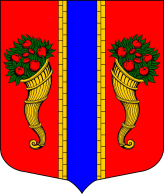 СОВЕТ ДЕПУТАТОВМУНИЦИПАЛЬНОГО ОБРАЗОВАНИЯ
НОВОЛАДОЖСКОЕ ГОРОДСКОЕ ПОСЕЛЕНИЕВОЛХОВСКОГО МУНИЦИПАЛЬНОГО РАЙОНАЛЕНИНГРАДСКОЙ ОБЛАСТИ( 4 СОЗЫВ)РЕШЕНИЕ«___»_________2020 года                                                                                              №___	В соответствии со статьями 156, 158 Жилищного кодекса Российской Федерации, Совет депутатов МО Новоладожское городское поселениеРЕШИЛ:Установить с 01 декабря 2020 года на территории МО Новоладожское городское поселение размер платы за содержание жилого помещения для собственников жилых помещений, которые не приняли решение о выборе способа управления многоквартирным домом, решение об установлении размера платы за содержание жилого помещения согласно Приложению № 1для нанимателей жилых помещений по договорам социального найма  и договорам найма жилых помещений государственного или муниципального фонда;для собственников жилых помещений, которые не приняли решение о выборе способа управления многоквартирным домом;для собственников жилых помещений, которые не приняли на общем собрании решение об установлении размера платы за содержание и ремонт жилого помещения.Решение Совета депутатов МО Новоладожское городское поселение от 29.03.2019г. № 17 «Об установлении размера платы за содержание жилого помещения для собственников жилых помещений, которые не приняли решение о выборе способа управления многоквартирным домом, решение об установлении размера платы за содержание жилого помещения на территории МО Новоладожское городское поселение» признать утратившим силу.Настоящее решение вступает в силу  01 декабря 2020 года, но не ранее чем по истечению одного месяца со дня официального опубликования в средствах массовой информации и подлежит размещению на официальном сайте администрации Новоладожского городского поселения в сети «Интернет».Контроль исполнения настоящего решения возложить на комиссию по бюджету, налогам и экономическим вопросам.Глава МО Новоладожское городское поселение                                             В.В. Сенчуков  Приложение № 1к решению Совета депутатовМО Новоладожское городское поселение «___»_________2020г. №____Размер платы для населения за содержание жилого помещения на территории МО Новоладожское городское поселениеОб установлении размера платы за содержание жилого помещения для собственников жилых помещений, которые не приняли решение о выборе способа управления многоквартирным домом, решение об установлении размера платы за содержание жилого помещения на территории МО Новоладожское городское поселение № п/пНаименованиеЕд. изм.Тариф в месяц руб. (НДС не облагается)1.1Каменные дома:со всеми коммунальными услугами м217,37без 1 и более видов коммунальных услуг м215,801.2Деревянные дома:без 1 вида коммунальных услугм211,05без 2 и более видов коммунальных услуг м29,462Техническое обслуживание ВДГО в домах с эксплуатацией газового оборудования 30 лет и болеем21,37Техническое обслуживание ВДГО в домах с эксплуатацией газового оборудования менее 30 летм20,27